«Результаты работы по вовлечению несовершеннолетних в программы дополнительного образования, занятости и досуга»	Комиссия по делам несовершеннолетних и защите их прав в составе и.о. председателя Петровой Л.А., ответственного секретаря Граняк Ю.Г.,  членов комиссии: Ягуповой И.В., Цабыбина А.С., Исиповой Н.К., Алешиной А.В., Зайнулина С.К., Малякиной Т.Я.	Приглашенные:	 Гайдобрус Артём Викторович - старший инспектор филиала по Ленинскому району ФКУ уголовно- исполнительной инспекции УФСИН России по Волгоградской области.	В открытом заседании заслушали информацию и.о. председателя комиссии – начальника отдела образования администрации Ленинского муниципального района Л.А. Петрову «Результаты работы по вовлечению несовершеннолетних в программы дополнительного образования, занятости и досуга», УСТАНОВИЛА:Дополнительное образование детей создано в целях формирования единого образовательного пространства учреждения на всех ступенях образования для повышения качества образования и реализации процесса становления личности ребенка в разнообразных развивающих средах. Дополнительное образование детей является равноправным, взаимодополняющим компонентом базового образования и позволяет реализовать индивидуальные образовательные маршруты обучающихся в рамках интеграции основного и дополнительного образования.В 2021-2022 учебном году деятельность системы дополнительного образования   в образовательных учреждениях Ленинского муниципального района  направлена на удовлетворение образовательных потребностей, а также культурных запросов обучающихся. Объединения дополнительного образования доступны всем обучающимся, проявившим желание заниматься творческой, оздоровительной деятельностью, независимо от уровня знаний, умений и навыков.В текущем  учебном году дополнительное образование функционировало по следующим  направленностям: социально-педагогической; художественной; физкультурно-спортивной; естественнонаучной;технической.В рамках данных направленностей зарегистрированы 242 дополнительных общеобразовательных общеразвивающих программы в муниципальном сегменте общедоступного федерального Навигатора дополнительного образования детей, которые посещают  в  течение года 2944 обучающихся.  В организациях дополнительного образования занимаются  880 человек. Из 58 несовершеннолетних, состоящих на различных видах учета,  вовлечены в кружковую деятельность 56 обучающихся. В  2021-2022 учебном году для детей в возрасте от 5 до 18 лет выдано и активировано 4165 сертификатов дополнительного образования. Общее число детей, имеющих действующие зачисления – 3229.Во исполнение федерального проекта «Успех каждого ребенка» национального проекта «Образование» в Ленинском муниципальном образовании доля детей, охваченных дополнительным образованием, составляет 68%. Снижение данного показателя по сравнению с прошлым годом (76%) связано с обновлением статистических данных и увеличением общего количества детей в муниципалитете.ПОСТАНОВЛЯЕТ: Информацию и.о. председателя - начальника отдела образования администрации Ленинского муниципального района Петровой Л.А. принять к сведению.Рекомендовать отделу образования администрации Ленинского муниципального района продолжить работу по вовлечению несовершеннолетних в программы дополнительного образования, занятости и досуга.Контроль за исполнением настоящего постановления оставляю за собой.	Постановление Комиссии по делам несовершеннолетних и защите их прав Ленинского муниципального района может быть обжаловано в десятидневный срок со дня его вынесения в Ленинский районный суд.	Постановление принято большинством голосов.И.о. председателя комиссии                                                      Л.А. Петрова                       Ответственный секретарь комиссии                                         Ю.Г. Граняк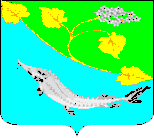 КОМИССИЯ ПО ДЕЛАМ НЕСОВЕРШЕННОЛЕТНИХ И ЗАЩИТЕ ИХ ПРАВ ЛЕНИНСКОГО МУНИЦИПАЛЬНОГО РАЙОНА ВОЛГОГРАДСКОЙ ОБЛАСТИКОМИССИЯ ПО ДЕЛАМ НЕСОВЕРШЕННОЛЕТНИХ И ЗАЩИТЕ ИХ ПРАВ ЛЕНИНСКОГО МУНИЦИПАЛЬНОГО РАЙОНА ВОЛГОГРАДСКОЙ ОБЛАСТИКОМИССИЯ ПО ДЕЛАМ НЕСОВЕРШЕННОЛЕТНИХ И ЗАЩИТЕ ИХ ПРАВ ЛЕНИНСКОГО МУНИЦИПАЛЬНОГО РАЙОНА ВОЛГОГРАДСКОЙ ОБЛАСТИКОМИССИЯ ПО ДЕЛАМ НЕСОВЕРШЕННОЛЕТНИХ И ЗАЩИТЕ ИХ ПРАВ ЛЕНИНСКОГО МУНИЦИПАЛЬНОГО РАЙОНА ВОЛГОГРАДСКОЙ ОБЛАСТИПОСТАНОВЛЕНИЕПОСТАНОВЛЕНИЕПОСТАНОВЛЕНИЕПОСТАНОВЛЕНИЕ19 мая 2022 №12/18                                        Администрация       Ленинского                                    муниципального района